3. osztályos taneszközök és egyéb felszerelések2022/23. tanév
Füzetek:5 db A5-ös vonalas füzet (12-32) üzenő, nyelvtan, fogalmazás, fogalmazás dolgozat, környezetismeret, hittan1 db 3. osztályos mesefüzet (olvasás),2 db A4-es négyzetrácsos füzet (87-32) matematika1 db A5-ös négyzetrácsos füzet (27-32) digitális kultúra1 db A5-ös énekfüzet (36-16) 1 db házi feladat füzetMatematika:1 db műanyag hőmérő (újonnan kell venni)az iskolában maradt:1 db műanyag óra1 db zsebtükör (keret nélküli, téglalap alakú)2-3 db dobókocka1 cs. számolópálcika1 doboz korongHittan:Új fodítású Biblia ( a titkárságon is kapható)Rajz-technika:20 db famentes A/4 – es rajzlap10 db félfamentes A/4-es rajzlap12 db-os sünis (Ico) olajpasztell (zsírkréta)12 db-os filctoll1 db fekete F – es alkoholos filctoll12 színű sünis (Ico) vízfesték 10 db-os sünis (Ico), tubusos temperakészlet nyomós 4-es és 10-es gömbölyű ecset vizes tál (NE joghurtos, könnyen felboruló legyen, hanem ami stabilan megáll!)ecsettörlő rongyviaszos vászon (amivel le tudjuk teríteni az asztalt, kb. 60x60 cm-es)nagy póló (festéshez védőruha)hegyes végű olló1 csomag sünis (Ico) fehér gyurma2db nagy Pritt stift ragasztó1 db folyékony ragasztó (piros Technokol Rapid)1 db iratgyűjtő dosszié A/4-es méretűA ragasztók kivételével nem kell újat venni, jó a régi is.Testnevelés:tornazsák (jól szellőző, nem műszálas)
iskolai póló
fekete rövidnadrág
fehér zokni
tornacipőbabzsákTolltartó: 4 db HB-s grafit ceruzaszínes ceruza (jobb minőségű, vékony, legalább 12 db-os)+2-2 db piros, sötétkék és sötétzöld színű vékony ceruzaradírhegyező (tartályos)15 cm-es átlátszó, „fehér” vonalzó (a legegyszerűbb, mérésre jól használható, csak cm-es beosztású)Egyéb: 1 csomag 100-as papír zsebkendő,1 csomag szalvéta1 cs. írólapváltócipő
Legyenek szívesek mindent névvel, monogrammal ellátni!Az első tanítási napra az élményfüzetet (ha készítettek a tavalyi mintájára), a tolltartót, az üzenőt, a bizonyítványt, a szalvétát, a papírzsebkendőt és a rajz-és technikáórára vásárolt eszközöket hozzák be a gyerekek!Kötelező olvasmány:Berg Judit: RuminiAjánlott olvasmányok: 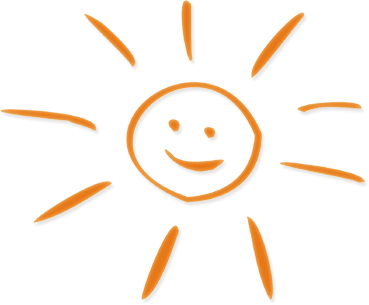 Benedek Elek: Szélike kisasszonyJanikovszky Éva: Égigérő fű
Fésűs Éva: Mirr-Murr kalandjai
Tersánszky Józsi Jenő: Misi Mókus kalandjaiBerg Judit: Két kis dinóVidám nyarat, jó pihenést kívánunk!Ildikó néni és Éva néni